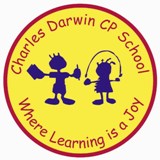 At Charles Darwin Community Primary School we are committed to promoting the safeguarding and welfare of our children.The information below summarises what we do in order to keep children safe.FLOW CHART ILLUSTRATING ACTIONS AND DECISIONS IF A SAFEGUARDING CONCERNS IS RAISED